IZD.272.3.43.2019.3								Wołów, 23.12.2019 r.  ZAWIADOMIENIE O WYBORZEZamawiający informuje, iż w wyniku przeprowadzonego postępowania w trybie zapytania ofertowego 
z dnia 18.12.2019 r.  na  realizację  zadania pn. „Świadczenie usług usuwania, przemieszczania, holowania i przechowywania pojazdów na podstawie art. 130a ustawy Prawo o ruchu drogowym” otrzymał następujące oferty:Jedynym kryterium oceny była najkorzystniejsza cena, tj. najniższa cena brutto.Zamawiający informuje, że w wyżej wymienionym zapytaniu do realizacji zadania wybrano najkorzystniejszą ofertę złożoną przez:MAR – TEKKrasinkiewicz MateuszBrzezno Małe55 – 110 PrusiceUzasadnienie wyboru: Oferent przedstawił najkorzystniejszą ofertę cenową i złożył wymagany komplet dokumentów.Wybrany Wykonawca zobowiązany jest skontaktować się z Zamawiającym w sprawie podpisania umowy.Załącznik nr 1 zawiera szczegółowe zestawienie ofert złożonych w zapytaniu na „Świadczenie usług usuwania, przemieszczania, holowania i przechowywania pojazdów na podstawie art. 130a ustawy Prawo o ruchu drogowym” Z UP. STAROSTYJarosław IskraWicestarosta____________________________________							Kierownik ZamawiającegoOtrzymują:- wszyscy uczestnicy postępowania- a/a (wydział IZD)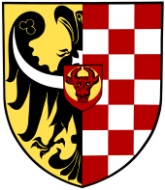                                             POWIAT WOŁOWSKItel. (71) 380 59 01                                                      Plac Piastowski 2fax (71) 380 59 00                                                        56-100 Wołówe-mail: starostwo@powiatwolowski.pl                       www.powiatwolowski.plL.p.Nazwa i adres wykonawcyCena bruttoPunktacja 1.MAR – TEKKrasinkiewicz MateuszBrzezno Małe55 – 110 Prusice63 787,80 zł100 pkt